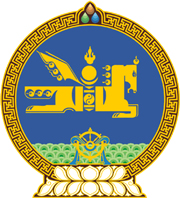 МОНГОЛ УЛСЫН ХУУЛЬ2019 оны 12 сарын 20 өдөр                                                                  Төрийн ордон, Улаанбаатар хотсанхүүгийн хэлэлцээр СОЁРХОН БАТЛАХ ТУХАЙ1 дүгээр зүйл.Монгол Улсын Засгийн газар, Бүгд Найрамдах Франц Улсын Засгийн газар хооронд 2019 оны 10 дугаар сарын 16-ны өдөр байгуулсан Санхүүгийн хэлэлцээрийг Монгол Улсын Засгийн газрын өргөн мэдүүлснээр соёрхон баталсугай.	МОНГОЛ УЛСЫН 	ИХ ХУРЛЫН ДАРГА				Г.ЗАНДАНШАТАР